بسمه تعالی                                                      فرم دریافت وام شهریه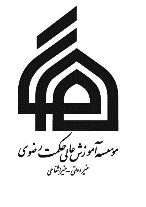 ردیفنام:                            نام خانوادگی:                                         رشته تحصیلی:                          مقطع:سال ورود:                 شماره دانشجویی:                                   جنسیت:امتیاز کسب شده از هرردیف1وضعیت مالی خانواده:الف: وضعیت پدر                         شاغل                  ازکار افتاده یا بیکار	         بازنشسته                فوت کرده  ب: وضعیت اشتغال مادر                                             شاغل 		غیر شاغل 2 دریافت شهریه با کمک شهریه از سازمانها و شرکت ها (از محل اشتغال دانشجو با والدین )بلی                                 خیر3دانشجو تحت پوشش کدامیک از مراکز ذیل می باشد کمیته امداد                 بهزیستی                           هیچکدام 4تعداد فرزندان تحت تکفل خانواده بیش از چهارنفر           چهارنفر                   سه نفر           دونفر             یک نفر5تعداد فرزندان شاغل به تحصیل در خانواده چهار نفر                     سه نفر                     دونفر                یک نفر6وضعیت اشتغال دانشجو شاغل                                   غیر شاغل 7وضعیت تاهل دانشجو مجرد                                 متاهل 8تعداد افراد تحت تکفلبیش از پنج نفر       پنج نفر              چهار نفر9وضعیت سکونت دانشجو (شهرستان محل سکونت ذکر شود)بومی                                 غیر بومی 10در صورت غیر بومی بودن جذول زیر تکمیل گرددساکن خوابگاه               ساکن خانه استیجاری                     سکونت در منزل بستگان 11وضعیت تحصیلی دانشجومعدل کل :               تعداد ترم های مشروطی :                تعداد واحد پاس شده:            معدل ترم :12سایر موارد :